ПРОЕКТ:Благоустройство безопасной пешеходной зоны                             по улице Красных Партизан от перекрестка с улицей  Сургуладзе до перекрестка с переулком Колхозный-1Включает в себя:1. Устройство пешеходной дорожки протяженностью 370 метров;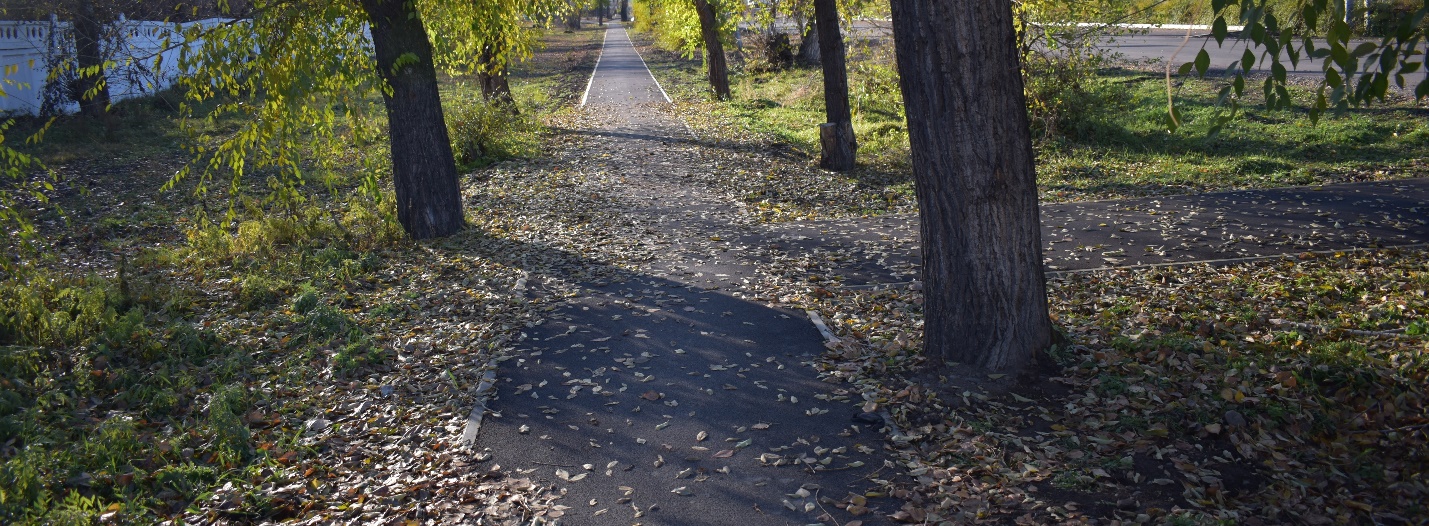 2. Ширина 1,5 метра;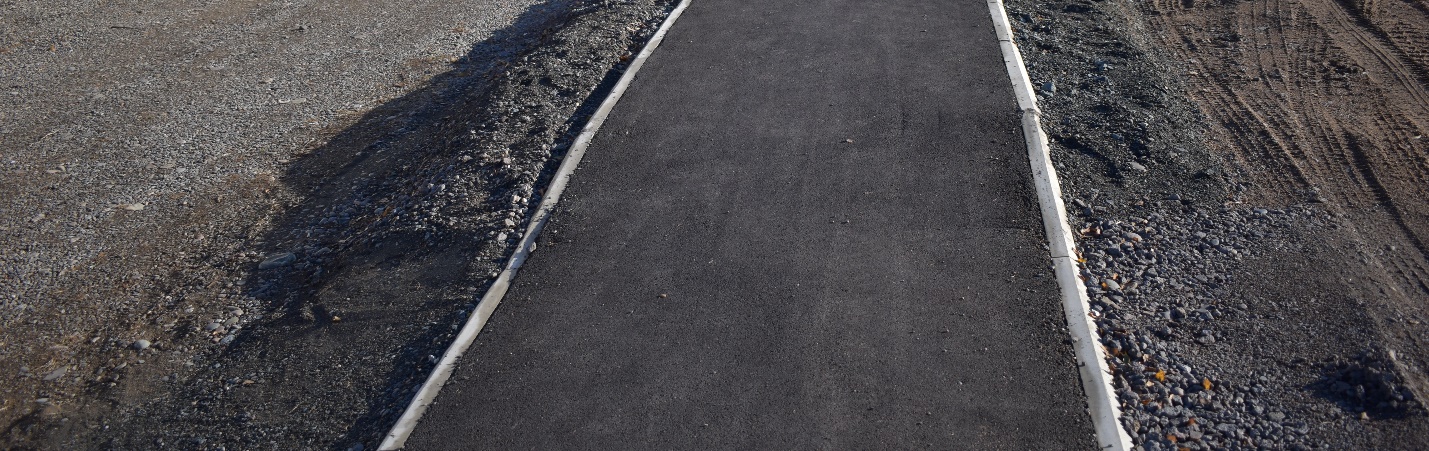 3. С обоих сторон устанавливаются тротуарные бордюры;     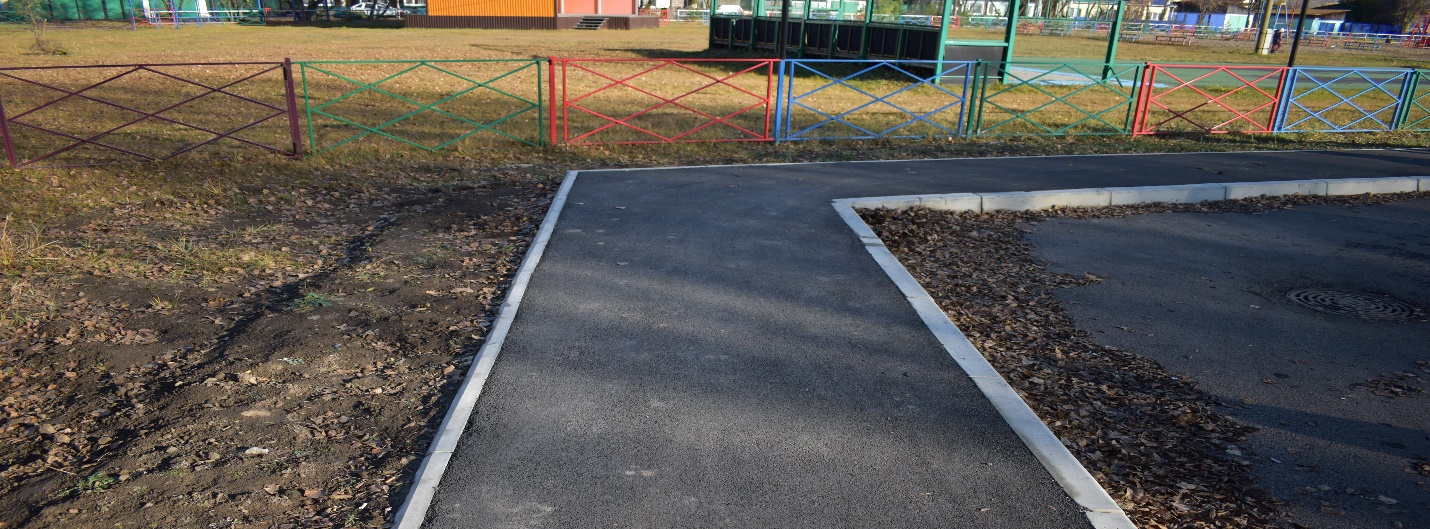 